           RAPPEL DE L’ETIQUETTE   Pour le respect et le plaisir de tous.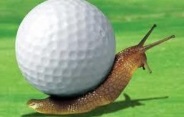 Avant le départ : •Arrivez 10 minutes avant le départ, ayez vos tees, marque-balle, relève-pitch prêts. Marquez vos balles. Sur les aires de départ : •Notez le score du trou précédent sur la carte de score (à l’exception du joueur ayant l’honneur qui tapera son coup de départ avant de remplir la carte de score)•Evitez de multiplier les coups d'essai         •Limitez les conversationsPartout : •N’attendez pas que ce soit votre tour de jouer pour mettre votre gant et pour calculer la longueur de votre coup•Si une balle risque d’être perdue ou hors limites, jouez toujours une balle provisoire•Regardez votre balle, mais aussi celles des autres et mémorisez les zones de retombée•Marchez rapidement entre les coupsSur le fairway :•Allez directement à votre balle, tapez-la, puis aidez à la recherche des balles perdues•Pendant que vous arrivez à votre balle ou pendant que les autres joueurs jouent (sans toutefois les gêner), choisissez votre club et faites vos coups d’essai•A votre tour de jouer, tapez votre coup sans délai    •En cas de recherche de balle, ne dépassez jamais les 5 minutes Dans un bunker :•Prenez le râteau avant d’entrer dans le bunker, puis y entrer par le chemin le plus court et le moins pentuSur le green :•Avant de putter, placez votre chariot ou votre sac entre le green et le départ suivant•Si vous devez effectuer une approche autour du green: prenez votre putter en plus du club qui servira à l'approche.  •Le joueur le plus proche prend le drapeau en charge puis le premier ayant fini s’occupe du drapeau jusqu’à la fin du trou •Etudiez votre ligne de putt pendant que les autres examinent la leur•A la fin du trou, quittez le green rapidement, calculez et marquez les scores au départ suivantEn Stableford : •Relevez votre balle dès que vous ne pouvez plus marquer de point20 secondes gagnées par joueur à chaque trou = 18 minutes sur tout le parcours !           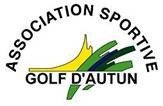 